Plant Diversity – Introduction to PlantsWhat is a Plant?Plants are __________________________________ eukaryotes with __________________________ made of ______________________, and they carry out __________________________________________.There is a wide diversity of plants, from tiny _____________, to huge trees such as _______________________________ that can grow to over 100m tall.Plants play a key role in any ecosystem – providing the basis for most ____________________________, providing __________________, cleaning the air, preventing _________________________, and much more. While plants are different from animals in many ways (including being ___________________________ autotrophs), they have found unique ways to deal with the challenges of life.The Plant Life CyclePlant life cycles include what is known as the “__________________________________________________________________”, where there is a haploid and a diploid phase, each in their own generation. 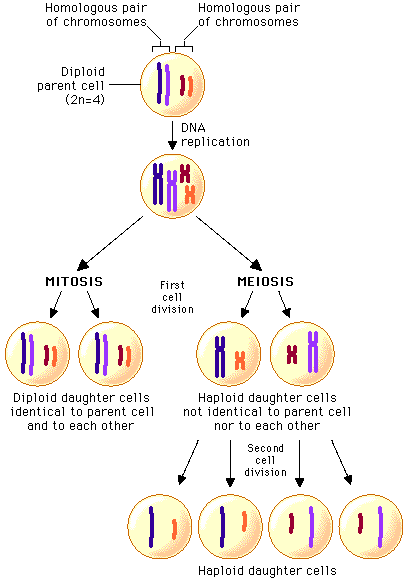 
Alternation of GenerationsThe __________________ (2n) phase of a plant’s life cycle is known as the __________________________(spore-producing plant). ______________ are haploid (n) reproductive cells produced by ___________________ in the sporophyte, and they can mature into new ___________________ individuals known as ___________________________ (gamete-producing plant). ______________________ are haploid(n) reproductive cells produces in the gametophyte by _______________, and they fuse with other gametes during ____________________________ to produce a diploid cell which can mature into the diploid sporophyte.The _____________________ plants, mosses and ferns, require ___________________ to reproduce (usually to bring gametes together for fertilization), while the more recent _________________________ can carry out reproduction without water. Many plants can also carry out _____________________ reproduction.Ingredients for Plant SurvivalAs __________________________ organisms on land, plants face a special series of __________________________. Plants have developed many ______________________________ to get the sunlight, water, minerals, and gasses that they need, and to transport water and nutrients throughout their bodies.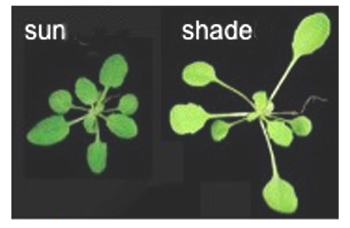 SunlightPlants need the energy from sunlight in order to carry out ____________________________ This has led to many adaptations to gather more sunlight, including broad, _________________________, arranged on the stem to _______________________ light absorption. Plants may also grow ________________ to out-compete others for sunlight, or grow in areas with fewer ___________________________. Gas ExchangePlants require _____________________________________ to carry out photosynthesis, as well as ___________________ for cellular respiration. They must exchange these gasses with the _______________________________ through their ________________, without losing too much extra water through transpiration.  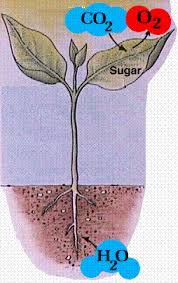 Water & MineralsAll cells require a continuous supply of ____________________ – for plants, this means they must transport the water obtained by their _______________ to all other parts of the plant, including those found far above the ground. Plants also need water as a ___________ ingredient in photosynthesis, so when the sun is shining, plant cells use up water very ____________________, and tissues can dry out easily. Plants have developed adaptations such as _____________ ________________________ and _____________________ that can be closed, to prevent excess water loss.When plants soak up water through their roots, they also gain _______________________ from the soil. These minerals include ______________________ that are required for plant growth.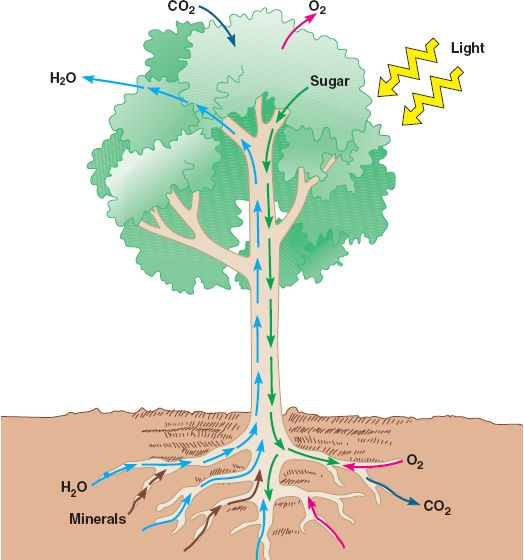 Transport of Water and Nutrients
Plants soak up water and nutrients from their _____________, but produce food in their _________________ via photosynthesis. ______________ plants (vascular plants) have specialized _________________ to carry water and nutrients upward, and ______________________ the products of photosynthesis throughout the __________________________________ of the plant. ____________________ types of plants (non-vascular plants) don’t have these specialized tissues, so they simply use ______________________ to transport these substances.Early PlantsFor most of Earth’s history, almost all life was in the _____________, and plants _________________ exist.  Photosynthetic _____________  and ____________________________ added oxygen to the atmosphere, and provided food for aquatic animals and microbes. The first plants evolved from an organism much like ________________________________  green algae that exist today.  These algae have similar reproductive cycles to plants, and have cellulose cell walls and use the same photosynthetic _____________________ as plants. ______________  sequences confirm that plants are closely related to certain groups of green algae that are found in ______________________________ environments. The oldest known ________________  of plants (__________ million years old) were very similar to mosses found today. These early plants grew close to the ground, and were dependent on _______________ for their reproduction, ____________________ to mosses today. Over time, natural selection favoured ____________________________ that allowed plants to move away from the water - to be more resistant to __________________________, more capable of conserving water, and able to _____________________________ without water. 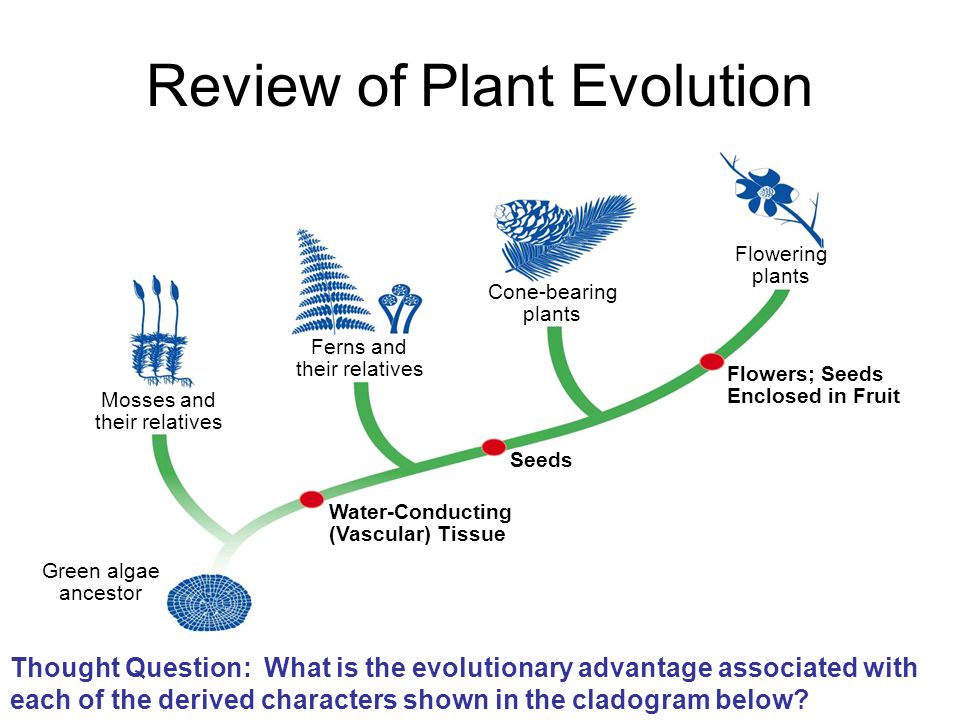 This first group of plants led to all the current groups of plants. One lineage developed into non-vascular plants including ____________________ and their relatives. Another line led to all other plants, including ferns, ____________________________________ plants, cone-bearing plants, and _______________________ plants. Plants are still classified into these groups by botanists (scientists who study pants) today. Each of these groups has been successful on land, but they have all developed very different adaptations to a wide ________________  of environments.Bryophytes: Non-Vascular PlantsPlants that _________________ have specialized tissues for _____________________________________ water and nutrients (vascular tissues) are known as bryophytes, or _________________________________ plants. This includes _____________________ and their relatives: liverworts and hornworts.Bryophytes depend on ____________________ for reproduction. As a result, they can only live in areas where there is significant rainfall or dew for at least ____________ of the year. Without vascular tissues, they must use ______________________ to transport water, which can only work for a maximum of a few centimeters. These two features together means that bryophytes are __________________________________ plants found in __________________ or shaded areas.
Mosses: Mosses are the most ________________________ bryophytesThey are found in areas with __________ of water – ____________________ and bogs, near streams, and in rain forestsWell adapted wet habitats and ___________________________________ soils – this allows them to grow in harsh environments where other plants can’t surviveMosses are the most common plants in the __________________ regionsThe moss plants we are most familiar with are the _________________________________ stageThe _____________________________ stage of a moss is a thin, upright _______________ topped with a ___________________The tissues of mosses are only ________________ thick, so they __________________________ very quickly if the air becomes too dry. Mosses _________________ have true roots – instead they have _______________________, long, thin cells that _______________________ them to the ground and absorb water and nutrients from the soilLiverwortsLook like ______________ leaves attached to the soil; this is the gametophyte stageNamed liverworts because in some species this “leaf” is shaped like a ________________This broad, thin structure absorbs ____________________ and nutrients _____________________ from the soilOnly found in areas where the soil is _______________  year-roundTo reproduce, the gametophyte produces structures that look like tiny ____________________________, which is where the eggs and sperm are producedSome liverworts can also reproduce _____________________________Small multicellular reproductive structures called _________________________ are producedWhen washed away from the main plant by water, they can divide by _______________________ to produce a new individualHornwortsGametophyte looks ___________________ to the liverwort gametophyteAlso only found in areas where the soil is damp year-roundHornwort _______________________________ looks like a _________________________, which is how it got its nameLife Cycle of BryophytesLike all plants, bryophyte life cycles include ______________________________________________. The _______________________________ is the dominant form of the plant, and this is the phase where most of the ____________________________________________ takes place. The sporophyte is ______________________________ on the gametophyte to supply water and nutritionDependence on waterBryophytes must live in areas where ______________________________________________________ at least part of the year, since the ___________________ must ___________________ through water to meet the eggs.Life Cycle of a MossA ______________________ lands in a moist place and germinates to form a mass of green ___________________ called a ___________________________As the protonema grows, it grows ____________________ into the ground, and shoots into the airThese ________________ grow into the moss plants we are familiar with gametophyte stageGametes are produces at the ________________ of these stalks	Sperm produced in _____________________________ Eggs produced in _____________________________When sperm and egg meet, form diploid __________________ matures into the ______________________Sporophyte grows _______________________ out of the gametophyte, _______________________ on it for nutrients & waterSporophyte ends in a ___________________, where haploid spores are produced by _______________Spores are scattered by the wind, start the cycle over again.Human Uses of Mosses__________________________ mosses are a group of mosses that thrive in the ___________________ water in bogs. In some environments, layers of dead sphagnum moss accumulate to form _______________________. Peat can be harvested and then burned as ___________. Dried sphagnum __________________________ enormous amounts of water, so it acts like a natural sponge. For this reason, peat is also often harvested to be used as ______________________ in gardens. Adding peat moss to soil helps to ________________ water, plus peat has a low pH, so it can be used to raise the ________________ of the soil, which is beneficial for some kinds of plants.Seedless Vascular PlantsSince early plants were dependent on ____________________ to move water from cell to cell, they were limited to just a few centimetres. For millions of years, this was the _________________________ height of all plants. About _____________________________ years ago, however, plants over a _________________ tall appeared – these were the first plants with ______________________________________.Vascular Tissues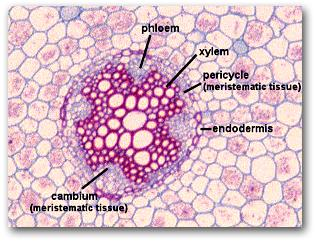 _____________ is the transport system that moves ___________ upward from the roots, to every part of the plantXylem is made up of cells called ____________________, which were an evolutionary innovation. These cells are __________________, with thick _______________________ that can resist pressure.  These cells contain _______________ that stiffens the cell walls. This allows plants to grow __________________ and to great heights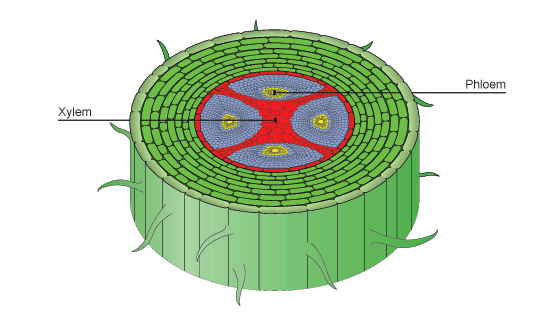 These cells are connected ______________________ like a series of straws, and they allow water to move through them, throughout the plant body much more _________________________ than by diffusion alone._________________ is the second transport system, which transports solutions of ______________________ and the products of ________________________________, from the leaves to other parts of the plantBoth forms of _______________________________ – xylem and phloem – can move _________________ through the plant body, even against the force of _________________. They form an integrated __________________________ system to move water, nutrients, and other dissolved materials from one part of the plant to the other. Ferns and their Relatives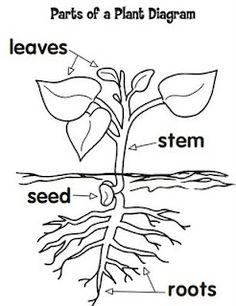 Seedless vascular plants include club mosses, horsetails, and ferns. These plants all have true roots, leaves, and stems._____________ – underground organs to absorb _________________ and minerals. The centre of the root contains water-conducting tissues.________________ – _________________________________ organs that contain one or more bundles of vascular tissues, gathered into ________________ made of xylem and phloem.___________________ – supporting structures that ___________________ roots and leaves, carrying water and nutrients between them
Club Mosses____________________ club mosses made up some of Earth’s first forests, with giant trees over ________________ tall. These ancient forests now make up much of the ____________________________ we have today. The club mosses still around today are fairly _______________ plants that live in moist forests. They look somewhat like miniature _______________________, and are sometimes called “ground pines”.HorsetailsThis group of plants has _____________________ leaves that are arranged in distinctive ____________________ at _____________________ along the stem. They are called horsetails because they looks similar to a horse’s tail. They are also called “scouring rush” because in colonial times, they were used to ____________________ pots and pans, since they contain crystals of _________________________ silica.FernsFerns evolved approximately ___________________________ years ago, and they have survived in _________________ numbers than any other seedless vascular plants. Over _____________________________ of ferns still exist today. In addition to true roots, ferns have creeping underground stems called _______________________, from which their distinctive leaves called ____________________ grow. Ferns can survive in areas with very ___________________, and are usually found in ____________, or seasonally wet, habitats around the world. They are very common in many forests, particularly temperate and tropical ________________________. In tropical forests, ferns can grow as large as _________________________.Life Cycle of FernsIn ferns and all vascular plants, the ___________________________ is the ____________________ stage in the life cycle. The haploid spores form on the ________________________ of the fronds (of the sporophyte) in tiny capsules called _____________________, grouped into clusters called _______________.When the spores germinate, they develop into a small haploid ________________________. The gametophyte grows a set of rootlike rhizoids, then flattens into a green ______________________________ structure. This gametophyte is tiny, but it does grow _______________________________________ of the sporophyte.The _________________________ and ______________________________ are found on the underside of the gametophyte. __________________________ requires a thin film of _______________ so that the sperm can swim to the egg. After fertilization, a new _______________________ begins to develop, and the gametophyte withers away. The fern sporophyte can live for several years.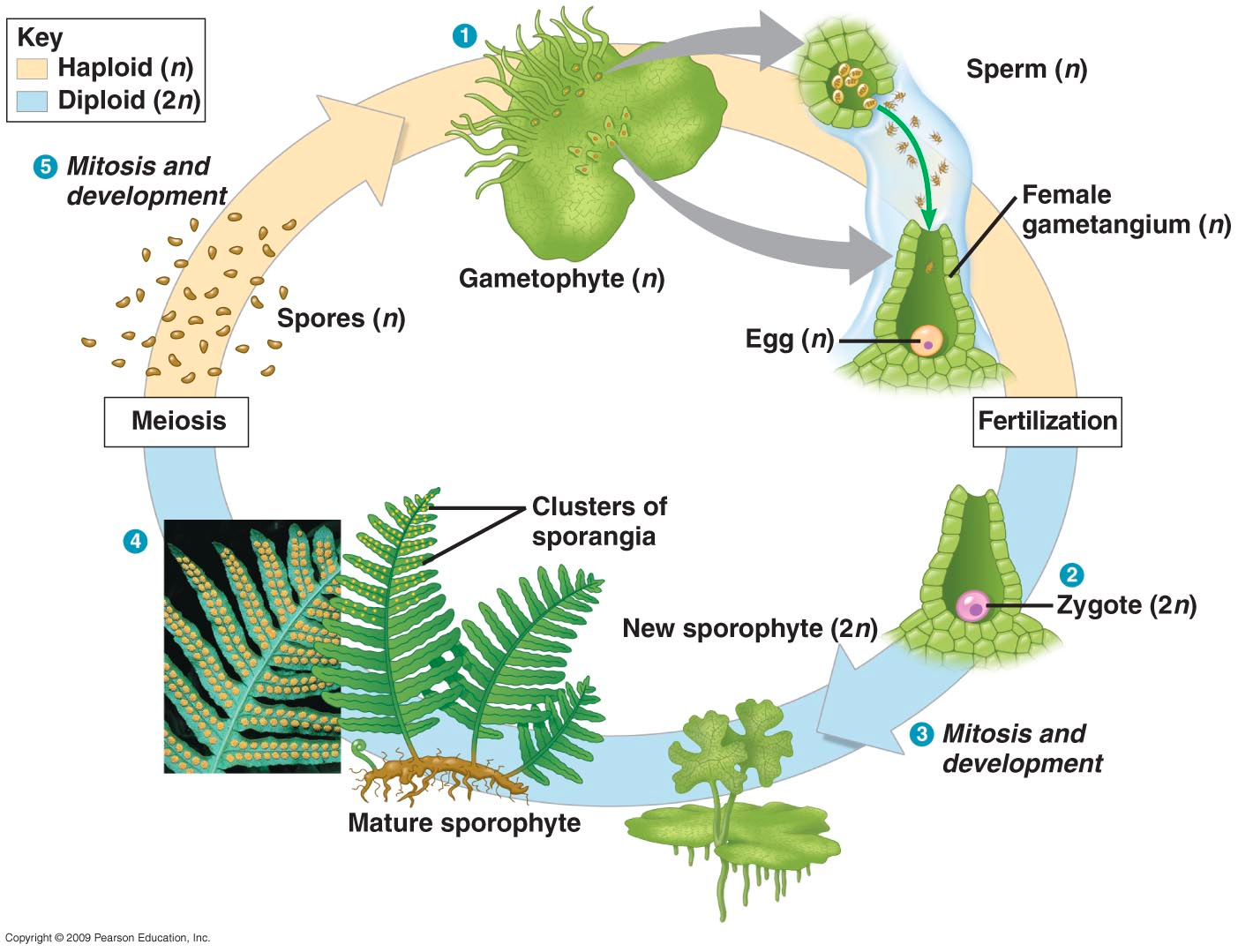 Seed PlantsWhen you picture a plant, you probably think of it growing from a _____________. However, seeds are actually a relatively __________________________________, which has allowed plants to become as successful as they have worldwide.Seed plants are divided into two groups:______________________________ - plants where seeds are found relatively ____________________, in conesIncludes ________________ such as pines and spruces, as well as _______________, ____________________, and gnetophytes___________________________ - flowering plants, where the seeds are covered by a layer of tissue, such as a fruit, to protect themIncludes _______________, flowering ____________ and shrubs, and all ________________Reproduction Free from Water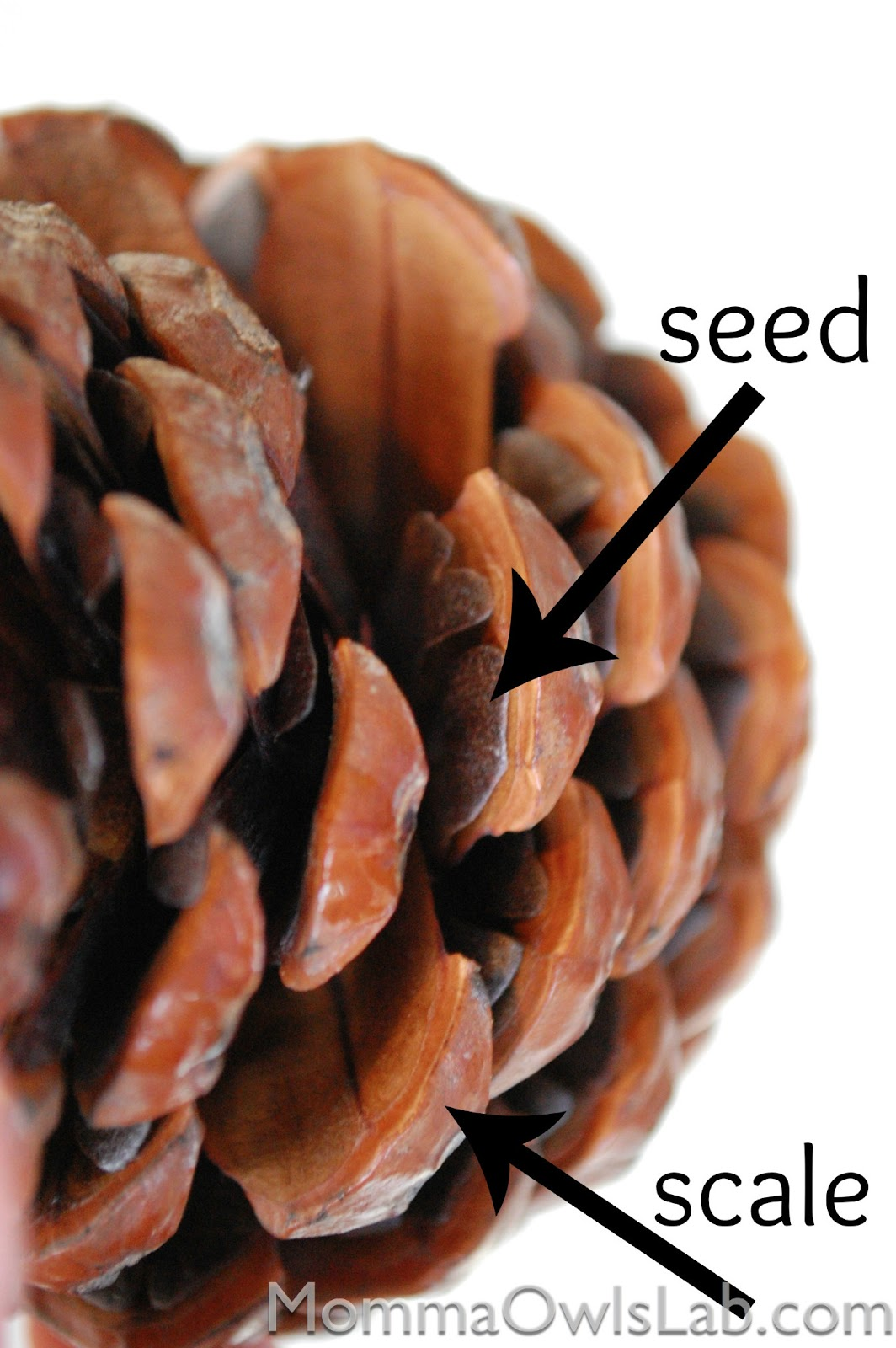 Seed plants _______________ require water for __________________________ to occur, which allows them to live in a much broader ___________________________________ than ferns and mosses can. The adaptations which allow fertilization to occur without water include: ___________________________, the transfer of sperm by _______________________, and the protection of embryos in _______________.Cones and FlowersThe _______________________ of seed plants grow _______________ reproductive _________________________ of the sporophyte generation. In ____________________________ these structures are _________, which are the seed bearing structures of these plants. In ___________________________, the gametophytes are found in the reproductive structures - __________________.PollenIn seed plants the entire _____________ gametophyte is found inside a tiny structure called a _________________________. The sperm of these plants do not need to ______________ through water to fertilize the eggs. The entire pollen grain is carried to the female reproductive structure by ____________, water, _________________, or _______________________________ – this is known as ______________________________.SeedsA seed is the embryo of the plant, which is encased in a protective coating and surrounding by a food supply. The embryo is a _________________________________ of development of the diploid sporophyte. The embryo stops growing while it is still very small, and remains ______________________ in this condition for weeks, months, or even years, only _______________________________ when conditions are right again. The food supply in the seed provides _____________ to the embryo as it grows. When the seed germinates and the embryo begins to grow again, it uses the _____________________ and ____________ from the stored food supply, until it can produce it’s own food through ______________________________.A ____________________ surrounds and _________________ the embryo and prevents it from ________________ __________ Some seeds also have _________________________________________ to help it to be ______________________ to new habitats. This can include “___________” to help it blow in the wind, textures or tiny _____________ so the seed can attach to the fur or feathers of animals, or the seeds are contained in ________________ ___________________ (fruit) to encourage animals to eat them and disperse the seeds.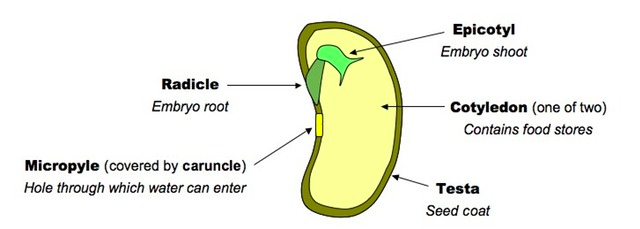 Evolution of Seed PlantsMosses and ferns ________________ and were diversifying, _________________ million years ago. At this time many habitats were much ______________ than they are today. Over time the climate changed however, becoming _____________, making it harder for seedless plants to survive and ______________________. Many species of mosses and ferns became extinct, and were replaced by _________________________ that could live in drier conditions. The earliest seed plants resembled ferns – we have __________________ of these plants from __________ million years ago.GymnospermsGymnosperms all reproduce with seeds that are __________________; the word gymnosperm means “___________________________.” Current groups of gymnosperms include __________________, cycads, _____________________, and gnetophytes.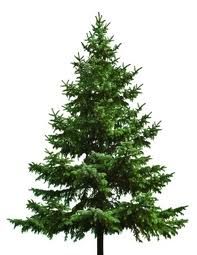 ConifersConifers are the most ______________________ gymnosperms, with over ____________ species alive today. This group includes ______________, __________________, firs, ___________________, sequoias, _____________________, junipers, and yews. Some can live to be very __________ (the bristlecone pine can live for more than ______________ years), and some can grow to be extremely __________ (redwoods can grow to over 100m).CycadsCycads are unique ____________________ plants, which use large cones to reproduce. They first appeared in the Triassic period (________________________ years ago), and huge forests of cycads were common during the age of ____________________. Today only 9 groups of cycads still exist, and most are much ____________________ than those ancient varieties. Cycads make good houseplants, and they are found naturally in _______________ and ___________________________ locations such as _________________, the West Indies, Florida, and parts of _____________, Africa, and _______________________.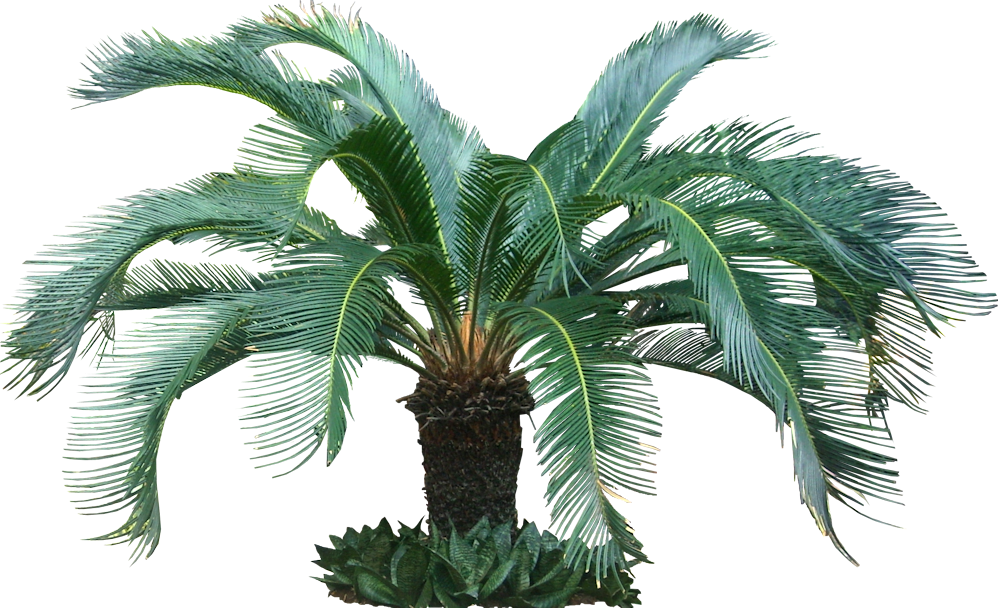 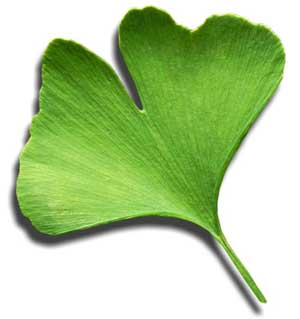 GinkgoesGinkgo trees were also very common during the age of ___________________, but there is only __________________ left today: Ginkgo biloba. Ginkgos may be some of the ________________ seed plants, and they seem to have changed _________________________ over time. Ginkgos were often cultivated in ancient ______________, where they were planted near temples. Today they are commonly used as shade trees in __________________________ in the US and Canada, since they are quite resistant to ___________________________. GnetophytesGnetophytes are fairly odd plants, which seem to be the most closely related to _____________________________ of all the gymnosperm groups. There are about 70 species of this group alive today, though they were common in the __________________________ period (145 mya). One of the best-known gnetophytes is the plant __________________________, which grows in the Namibian ________________, and has only __________________ which grow continuously throughout its lifespan.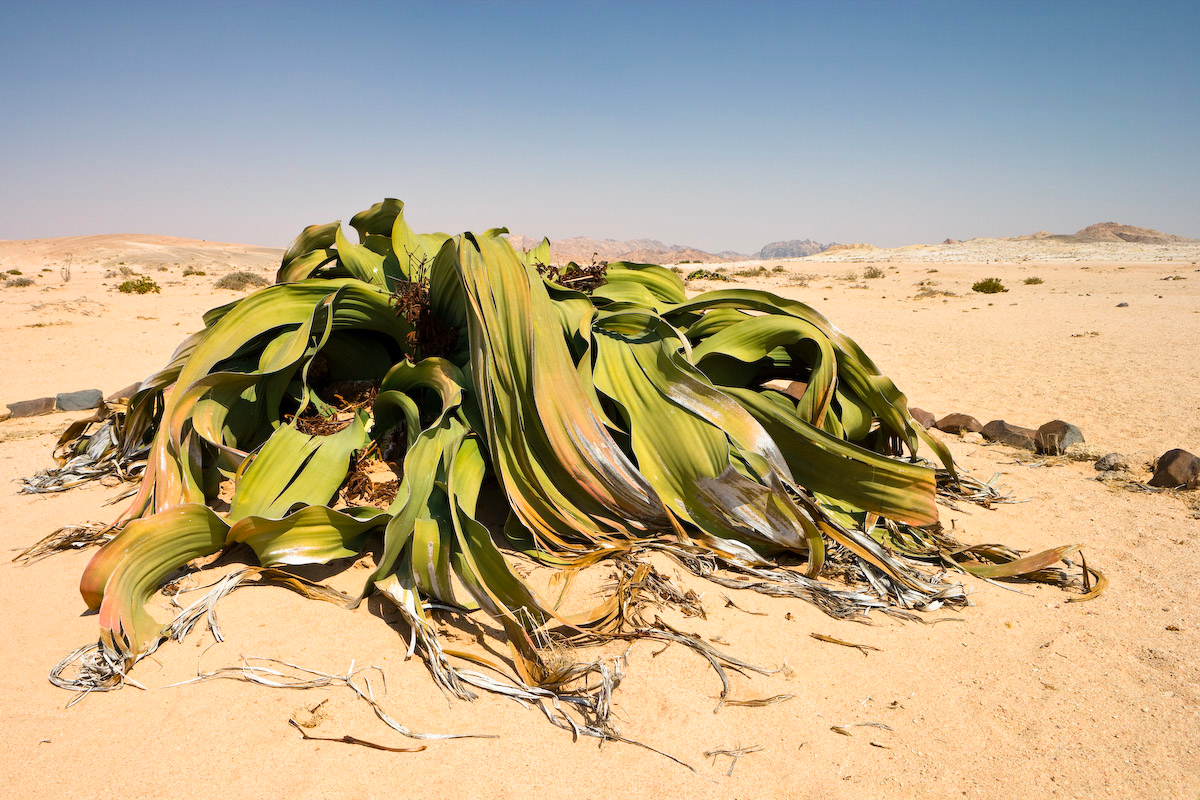 Ecology of Conifers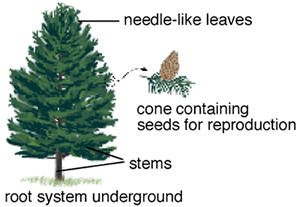 Conifers thrive in a wide ________________________________ in many biomes – from _____________________ and boreal forests, in ______________________________ and in temperate ________________________. Conifer leaves have special adaptations for ____________________________________. Scientists suggest that when conifers were evolving 250 million years ago, the climate conditions were ______________________. To deal with these conditions, conifers evolved ________________________________ that we call needles. This shape __________________ the surface area where water can be lost through evaporation. There is also a ____________________________________ on the needles, to further reduce water loss. The openings (___________________) that allow for gas exchange, are found in ________________ below the surface of the leaves.Most conifers are “___________________” – trees that _______________ their leaves throughout the year. The needles stay on the tree for ___________________________, and new ones gradually replace older needles, rather than turning over all at once. Larches (______________________) and bald-cypresses are exceptions – they ___________ their needles every fall.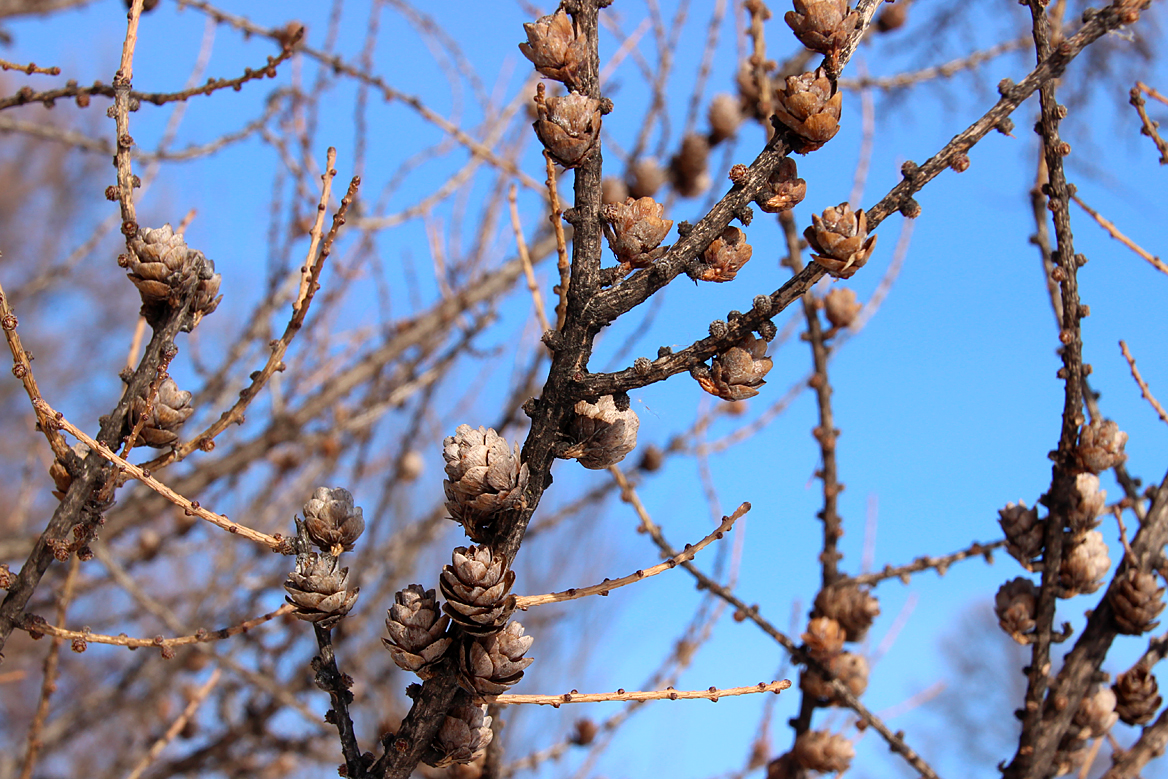 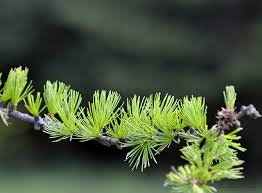 Angiosperms – Flowering Plants	_____________________________ plants first appeared during the _______________________________ period (___________ million years ago), which makes them the _________________________ group of plants. They quickly dominated Earth’s plant life – flowering plants are the vast ________________________ of living plant species.Flowers & FruitsFlowers are the unique _________________________  organs used by Angiosperms. Flowers give angiosperms an advantage by ________________________ animals such as bees, moths, hummingbirds, or bats, who then ______________________ pollen from flower to flower. This type of _________________________ is much more ________________________ than the wind pollination used by gymnosperms.	Flowers contain _________________, which surround and ________________ seeds. This is what gives angiosperms their name – angiosperm means “______________________________.” The ovary develops into a ______________ after pollination, protecting the seed and helping with its ______________________.
________________ is a wall of tissue surrounding the _____________, and it is another reason angiosperms have been so _______________________. When an animal ___________ the fruit, the seeds pass through the _____________________ systemThe seeds _________ through the digestive tract ______________________ and are ________________________ far from the original plantThis helps to drastically ____________________  the _______________ of flowering plants by spreading their seeds over _______________________ of square kilometers.Diversity of AngiospermsAngiosperms are an incredibly _________________  group of plants. There are ______________________ ways to break up all angiosperms into groups. It’s important to remember that these different sets of categories ____________________ each other (example: an ____________ is a monocot, but also a herbaceous perennial).Monocots & DicotsThe monocots and dicots are the two _________________ within the angiosperms.They are named for the number of ______________________ in the plant embryoMonocots have 1 _______________________, dicots have ___________ cotyledonsThere are several other differences between these two groups:________________________________________ in leaves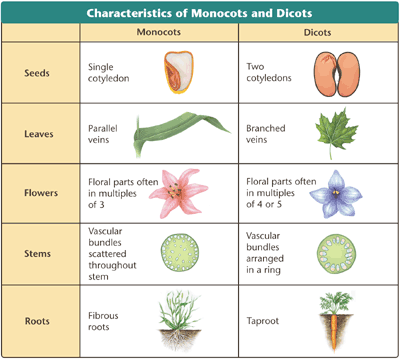 Monocots have _________________  veins Dicots have branched veinFlower _____________Monocots have multiples of _____Dicots have multiples of _____ or _____Arrangement of _______________________ ________________________ in stems Monocots – ______________________ throughout stemDicots – bundles in a _____________________-typesMonocots have _________________  roots Dicots have a ______________________

Examples:Monocots: _________, wheat, ____________, orchids,  ____________Dicots: ___________, clover, ______________________, oaks, and __________________
Woody & Herbaceous PlantsAnother way to divide up angiosperms is by the characteristics of their __________ – whether they are _______________ or not. Woody plants have cells with _______________________________________ to support the plant body. Woody plants include _____________, trees, and _____________. Shrubs are _________________ than trees and have multiple ________________ coming up form the roots, in contrast to one main stem (trunk) as in a tree. Examples: ______________________________, roses, and __________________________________ have long, ___________________ stems. Examples: _________________ and ivy________________________________ plants have stems that are smooth and _____________________________, and these plants are generally much  ___________________ than woody plants. Examples: __________________________, petunias, and _________________________Annuals, Biennials, & PerennialsSome plants grow, flower, and die in a _________________________. Other types of plants will _________________ the next spring. Plants can be categorized by their ______________________  into three groups – annuals, biennials, and perennials.____________________________  - flowering plants which grow from seed to maturity, flower, produce seeds, and die, all in ___________  growing seasonExamples: _____________________, petunias, pansies, __________________, _____________________________________________ – flowering plants that complete their life cycle in _________________________. The first year they germinate and grow roots, short stems, and sometimes leaves. In the second year they grow new stems, leaves, then ____________________ and seeds. Once the flowers produce seeds, the plant ________________.Examples: evening ____________________, parsley, ________________, foxglove_______________________ – any flowering plant that lives for ___________ than ________________________. Most perennials live ________________________. Some perennials are herbaceous (peonies, _____________________, and many _______________), but most perennials are _________________ plants, such as ________________________, sagebrush, _______________ trees, and honeysuckle.Crash Course – Vascular Plants Video Notes